ПАМЯТКА ПО ПОЖАРНОЙ БЕЗОПАСНОСТИ В ХОЛОДНОЕ ВРЕМЯ ГОДА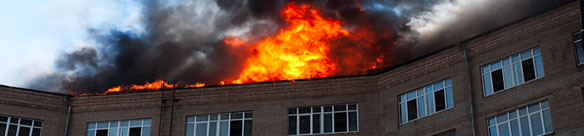 Берегите свой дом от пожара!Статистика пожаров на территории Слюдянского района за последние годы показывает, что ежегодно в период наступления холодов растёт количество бытовых пожаров в жилых домах и квартирах. Основными причинами пожаров и гибели людей на них являются: - неосторожное обращение с огнём; - перегрузка электросетей; - нарушение правил эксплуатации электронагревательных приборов; - неисправности печного отопления. Важно помнить о некоторых мерах предосторожности, которые помогут обеспечить безопасность: - не курите в постели; - для обогрева помещений используйте приборы, изготовленные только промышленным способом; - ни при каких обстоятельствах не используйте поврежденные, самодельные или «кустарные» электрообогреватели; - не накрывайте, не укладывайте на бок маслонаполненные обогреватели; - избегайте перегрузок на электросеть при включении сразу нескольких мощных потребителей энергии; - убедитесь, что штекер вставлен в розетку плотно, иначе обогреватель может перегреться и стать причиной пожара; - не сушите бельё над газовой плитой; - не оставляйте без присмотра топящиеся печи, а также не поручайте надзор за ними детям; - не применяйте для розжига печей бензин, керосин и другие легковоспламеняющиеся жидкости; - уходя из дома, не забывайте выключать все электронагревательные приборы. В случае возникновения пожара: немедленно сообщите о пожаре по телефону 01 или 112, организуйте встречу пожарных; - приступите к тушению пожара первичными средствами пожаротушения и подручными средствами. Берегите себя и своих близких! Соблюдайте требования пожарной безопасности! 